Year Three and Four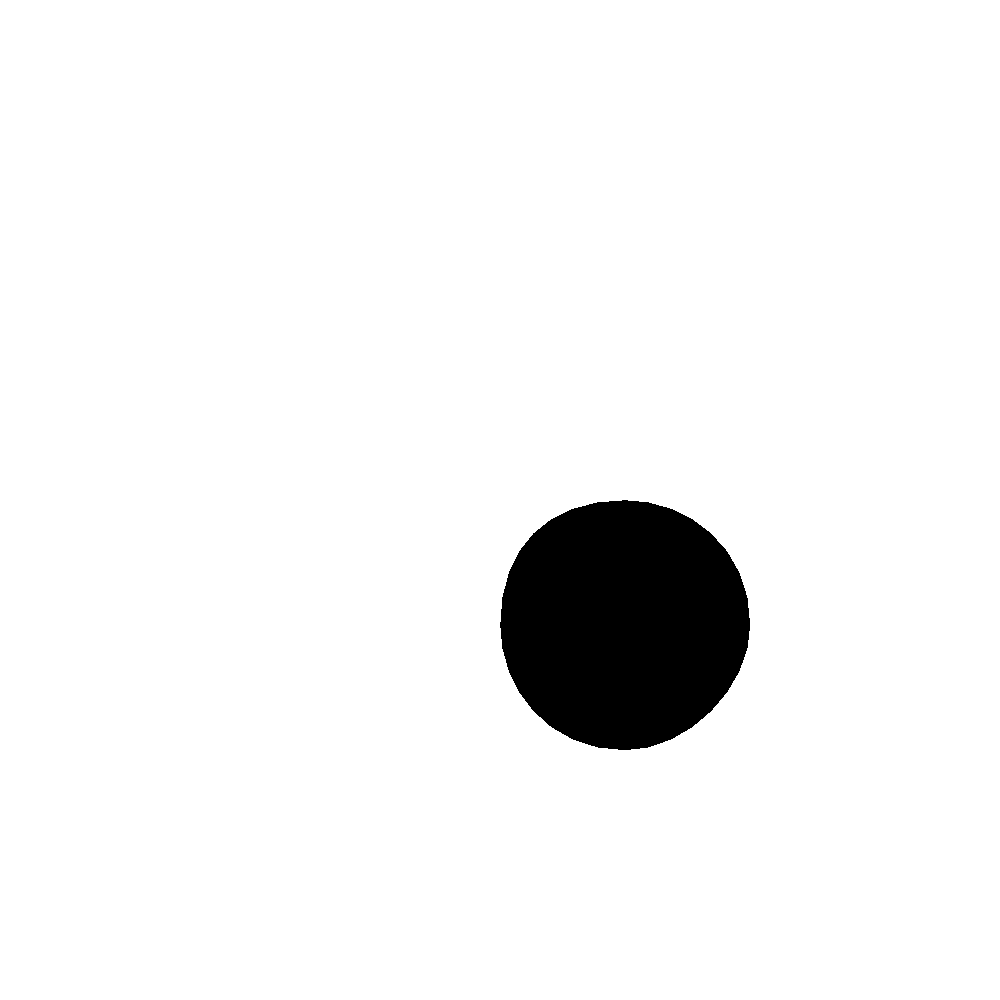 Week Beginning 1st March 2021IT IS BOOK WEEK!!Here is your timetable for this week. Remember to login to Google Classroom each morning so you can download any resources that you need for that day.  Monday01.03.2021Tuesday02.03.2021Wednesday03.03.2021Thursday04.03.2021Friday05.03.2021Morning9.30 DAILY CHECK IN MathsY3&Y4: Statistics - tablesGoogle slides for the learning and the worksheets.Google Classroom 9.30 DAILY CHECK IN  MathsY3: FractionsGoogle slides for the learning and the worksheets.Y4: Statistics - line graphsGoogle doc for lesson and the worksheet.        Google Classroom9.30 DAILY CHECK IN  MathsY3: FractionsY4: Statistics - line graphsGoogle slides for the learning and the worksheets. Google Classroom9.30 DAILY CHECK IN  MathsY3: FractionsY4: Statistics - line graphsGoogle slides for the learning and the worksheets.Google ClassroomMR HARRISON’S ZOOM ASSEMBLY Morning9.30 DAILY CHECK IN MathsY3&Y4: Statistics - tablesGoogle slides for the learning and the worksheets.Google Classroom 9.30 DAILY CHECK IN  MathsY3: FractionsGoogle slides for the learning and the worksheets.Y4: Statistics - line graphsGoogle doc for lesson and the worksheet.        Google Classroom9.30 DAILY CHECK IN  MathsY3: FractionsY4: Statistics - line graphsGoogle slides for the learning and the worksheets. Google Classroom9.30 DAILY CHECK IN  MathsY3: FractionsY4: Statistics - line graphsGoogle slides for the learning and the worksheets.Google ClassroomMathsY3&Y4: Activities on Mathletics BreakMorningEnglishBook Week book activities The Boy, the mole, the fox and the horse.Google slides and docGoogle classroom English Book Week book activities The Boy, the mole, the fox and the horse.Google slides and docGoogle Classroom EnglishBook Week book activities The Boy, the mole, the fox and the horse. Google slidesGoogle ClassroomEnglish Book Week book activities The Boy, the mole, the fox and the horse.Google docGoogle ClassroomEnglish Book Week book activities The Boy, the mole, the fox and the horse.Google slides and docGoogle Classroom LunchAfternoon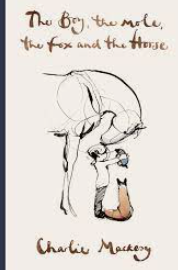 TT Rockstarsor Hit the Button Hit the Button - Quick fire maths practice for 5-11 year olds (topmarks.co.uk)TT Rockstarsor Hit the Button Hit the Button - Quick fire maths practice for 5-11 year olds (topmarks.co.uk)Weekly spelling quiz Purple MashTT Rockstarsor Hit the Button Hit the Button - Quick fire maths practice for 5-11 year olds (topmarks.co.uk)TT Rockstarsor Hit the Button Hit the Button - Quick fire maths practice for 5-11 year olds (topmarks.co.uk)AfternoonBook Week book activities The Boy, the mole, the fox and the horse.Google slides and docGoogle classroom Book Week book activities The Boy, the mole, the fox and the horse.Google slides and docGoogle classroom Book Week book activities The Boy, the mole, the fox and the horse.Google slides and docGoogle classroom Book Week book activities The Boy, the mole, the fox and the horse.Google slides and docGoogle classroom Class ZoomsBook Week book activities The Boy, the mole, the fox and the horse.Google slides and docGoogle classroom AfternoonReading for pleasure on Bug Club or a book / magazine / newspaper you have at home Reading for pleasure on Bug Club or a book / magazine / newspaper you have at home Reading for pleasure on Bug Club or a book / magazine / newspaper you have at home Reading for pleasure on Bug Club or a book / magazine / newspaper you have at home Reading for pleasure on Bug Club or a book / magazine / newspaper you have at home 